Обращение к детям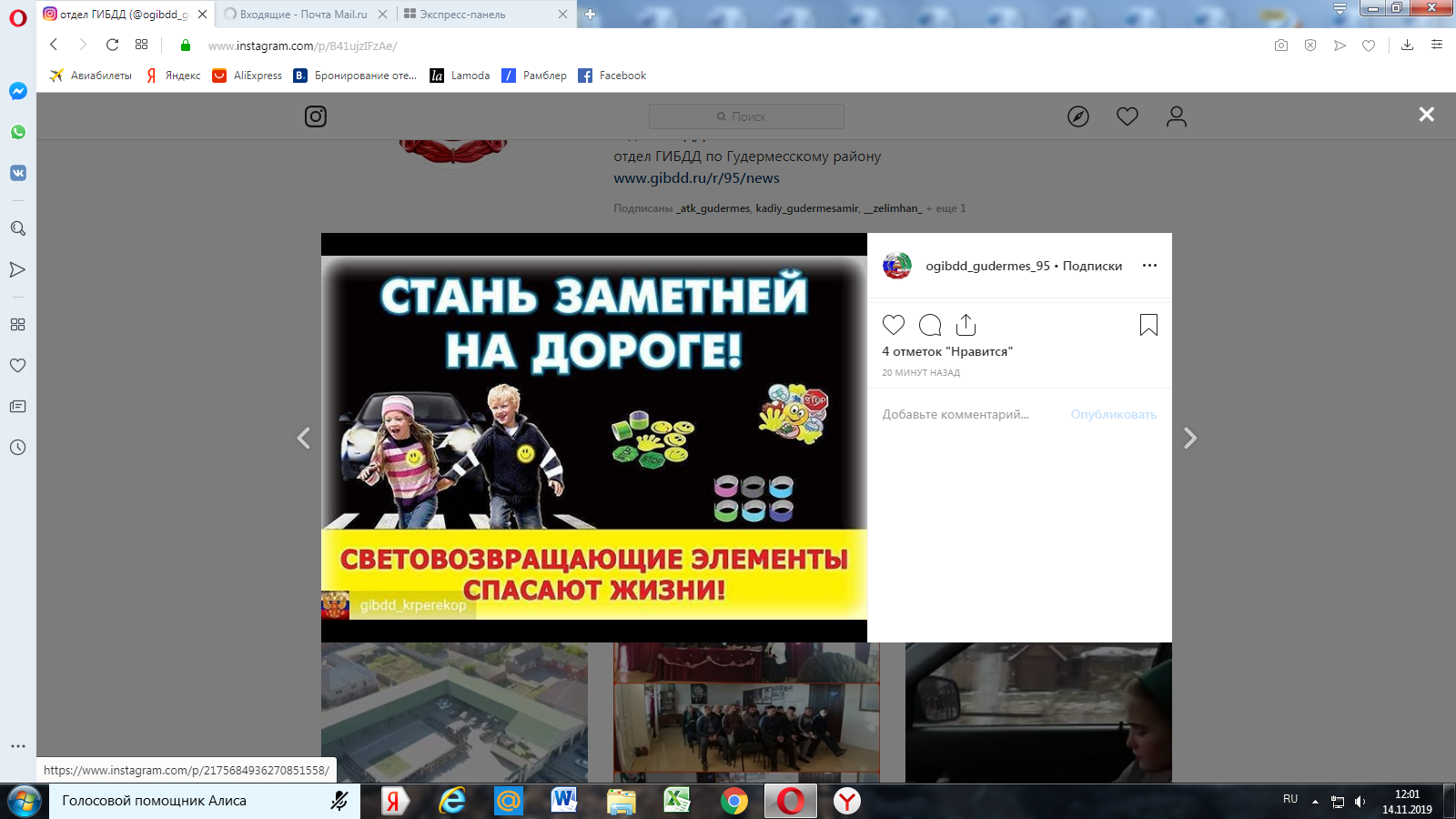 